Автоматизація звука С в словах. Додай до слів назву малюнка (на липучках).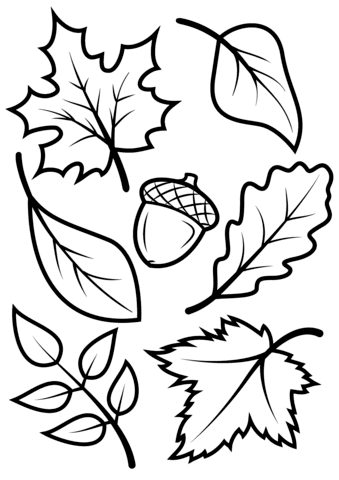 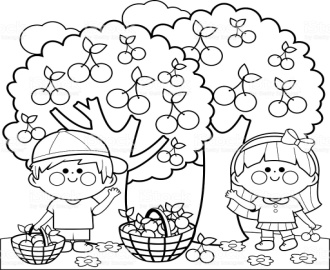 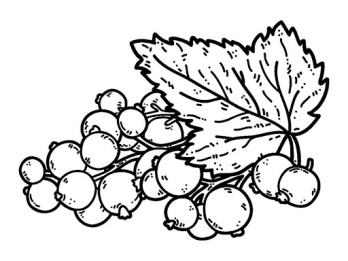 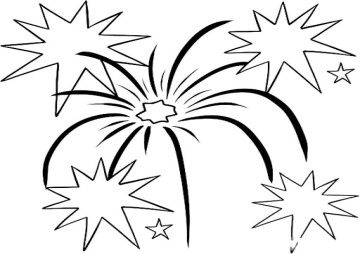 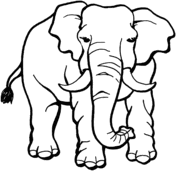 